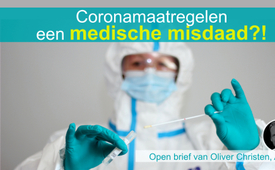 Coronamaatregelen – 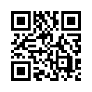 een medische misdaad?!                   Open brief van de arts:Oliver Christen, Wat heeft deze man gedaan dat hij bedreigd is met een beroepsverbod om hem monddood te maken? Oliver Christen is arts en psychiater in Zwitserland, met zwaartepunt psychotraumatologie. Hij zet zich onvermoeibaar in voor het helder maken van de schade die de coronamaatregelen hebben toegebracht aan de bevolking. Op 25 mei 2023 schreef hij een open brief, waarvan Kla.TV uittreksels publiceert.Oliver Christen is arts en psychiater in Zwitserland, gespecialiseerd in psycho-traumatologie. Hij zet zich onvermoeibaar in voor het helder maken van de schade die de medische en niet-medische coronamaatregelen hebben aangericht bij de bevolking. Er zijn al pogingen gedaan om hem monddood te maken, waaronder het dreigen met het intrekken van zijn beroepsvergunning. Op 25 mei 2023 schreef hij een open brief, waarvan Kla.TV uittreksels publiceert.Geachte Openbare Ministeries (B: Parket) Geachte verantwoordelijken bij de BAG, FMH, SGPP, medische genootschappen en geneeskundige diensten, Geachte medische en psychologische collega's Al meer dan twee jaar ontvangt het Openbaar Ministerie ernstige aanwijzingen en aangiften van mogelijke strafbare feiten, d.w.z. zwaar lichamelijk letsel, doodslag, etc., i.v.m. de farmacologische en niet-farmacologische “coronamaatregelen”.[...] Voorstanders van pandemie maatregelen hebben slechts één enkel, argument: “Ik vertrouw de officiële deskundigen en autoriteiten” en deze deskundigen en autoriteiten hebben drie jaar lang de open discussie geweigerd.Voor mij als arts en dus als deskundige en verantwoordelijke persoon is dit te weinig om mijn patiënten op een verantwoorde manier te kunnen begeleiden.Verantwoordelijke en op bewijzen gebaseerd werkende artsen die de pandemische maatregelen hebben gesteund, zouden op zijn minst de volgende studies moeten kennen en in staat moeten zijn deze kritisch te bespreken.Oliver Christen citeert vervolgens onder andere een onderzoek, dat de samenhang bewijst, dat de spike-eiwitten die in het lichaam gevormd worden na een vaccinatie kunnen leiden tot ontstekingen in de hartspier en de hersenen. Hij concludeert: De “corona-vaccinatie” is hoogstwaarschijnlijk giftig en levensgevaarlijk.Een andere studie toonde geldig bewijs, dat het risico op het ziek worden door COVID-19 toeneemt met elke verdere “corona-vaccinatie”.  Een wetenschappelijke samenvatting van verschillende onderzoeken naar sterfte door infectie door een wereldwijd toonaangevende onderzoeker toonde aan dat er, onafhankelijk van de maatregelen, nooit een ongewoon hoog sterfterisico was door corona-infectie. Toch was deze vermeende infectieuze sterfte de basis voor de noodgoedkeuring van de experimentele “coronavaccins”. Met andere woorden, het gebruik van experimentele maatregelen was hoogstwaarschijnlijk onevenredig.Tot slot toont een ander wetenschappelijk werk aan dat er een hoog percentage vreemd DNA in de “corona-vaccinaties” zit. Het gevaar is dat dit wordt ingebouwd in de cellen van de gevaccineerde persoon en als gevolg daarvan zijn de meest ernstige ziekten en zelfs de dood mogelijk. Oliver Christen schrijft: Totdat de zaak grondig is opgehelderd, zou het gebruik van al deze producten onmiddellijk moeten worden gestopt.Oliver Christen schrijft verder in zijn open brief:Veel andere ernstige risicosignalen zijn al sinds 2020 aanwezig en worden bewust genegeerd. De verhoogde oversterfte en de daling van de geboortecijfers sinds  landen met een hoge “volledige vaccinatiegraad” en de toename van kanker bij de leeftijdsgroep tot 50 jaar dringen onmiddellijk aan om evaluatie en klaarheid.[...] Aangezien de bevolking sinds 2020 geïntimideerd, bang gemaakt en onder stress gezet wordt, voornamelijk met psychologische middelen, wat vooral de ontwikkeling van kinderen aanzienlijk in gevaar brengt en in het algemeen de bescherming van het immuunsysteem vermindert, is het mijn plicht als psychiater om onvermoeibaar te wijzen op deze problemen in de zin van preventie.[...] Neemt u alstublieft nu uw verantwoordelijkheid en kijkt u niet de andere kant op, alleen omdat het misschien onaangenaam wordt.Vriendelijke groetenOliver Christen, praktiserend arts en psychiaterDe oorzaken van de volgende ernstige veranderingen in de coronaperiode zouden ook moeten worden onderzocht en gepubliceerd door de verantwoordelijken:Gezondheidsfeiten en -uitgaven wereldwijd 2022 ten opzichte van 2021Gezondheidskosten: ca. + 185 miljard toegenomenSterfgevallen/jaar: ca. + 8 miljoen toegenomenGeboorten: ca. - 6 miljoen verminderd    Bevolkingsgroei: ca. -14 miljoen verminderdOndervoede mensen: ca. + 9 miljoen toegenomenSterfgevallen door overdraagbare ziekten: gelijk geblevedoor CHBronnen:Offener Brief
https://www.aletheia-scimed.ch/de/uebernimmt-die-who-verantwortung-fuer-ihr-handeln-und-moegliche-fehlentscheide/Dit zou u ook kunnen interesseren:---Kla.TV – Het andere nieuws ... vrij – onafhankelijk – ongecensureerd ...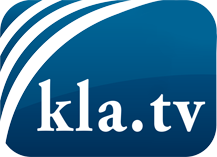 wat de media niet zouden moeten verzwijgen ...zelden gehoord van het volk, voor het volk ...nieuwsupdate elke 3 dagen vanaf 19:45 uur op www.kla.tv/nlHet is de moeite waard om het bij te houden!Gratis abonnement nieuwsbrief 2-wekelijks per E-Mail
verkrijgt u op: www.kla.tv/abo-nlKennisgeving:Tegenstemmen worden helaas steeds weer gecensureerd en onderdrukt. Zolang wij niet volgens de belangen en ideologieën van de kartelmedia journalistiek bedrijven, moeten wij er elk moment op bedacht zijn, dat er voorwendselen zullen worden gezocht om Kla.TV te blokkeren of te benadelen.Verbindt u daarom vandaag nog internetonafhankelijk met het netwerk!
Klickt u hier: www.kla.tv/vernetzung&lang=nlLicence:    Creative Commons-Licentie met naamgeving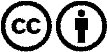 Verspreiding en herbewerking is met naamgeving gewenst! Het materiaal mag echter niet uit de context gehaald gepresenteerd worden.
Met openbaar geld (GEZ, ...) gefinancierde instituties is het gebruik hiervan zonder overleg verboden.Schendingen kunnen strafrechtelijk vervolgd worden.